Familienzentrum Beelitz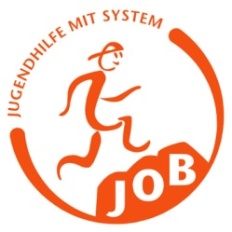 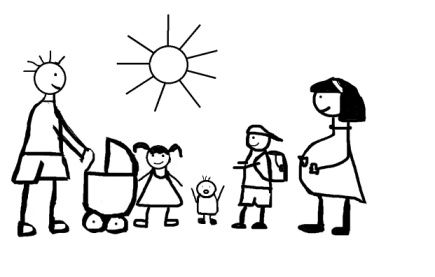 Küstergasse 4 l 14547 Beelitz033204.626377 l 01577.7926951fz.beelitz@stiftung-job.de. I www.stiftung-job.de I Facebook: Familienzentrum BeelitzFolgende Angebote finden - nach vorheriger Anmeldung - im Familienzentrum Beelitz statt:Montag09:30 - 11:00: Säuglingsgruppe (Kinder bis ca. 6 Monate)19:00 - 21:00: Geburtsvorbereitung mit Michaela Nickel (Hebamme), aktuelle Informationen und Anmeldung: www.hebamme-michaela-nickel.deDienstag09:30 - 11:00: Krabbelgruppe in Fichtenwalde (im Hans-Grade-Saal)Mittwoch09:30 - 11:00: Rückbildung mit Michaela Nickel (Hebamme), Anmeldung: www.hebamme-michaela-nickel.de14:00 – 16:00: NEU! Strickrunde (gemeinsam stricken und häkeln, für die Babybegrüßung und privat, auch Einsteiger:innen sind Willkommen!)16:30 - 17:30: Eltern-Kind-Turnen „MINI“ (Kinder von 1,5- 3 Jahren), Turnhalle PlatanenringDonnerstag09:30 - 11:00: Krabbelgruppe (Kinder ab ca. 6 Monate) 09:30 - 11:00: Rückbildung mit Nadine Bornfleth (Hebamme), aktuelle Informationen und Anmeldung: www.hebamme-michaela-nickel.de13:00 – 15:00: Beratungsstelle für Schwangerschaft und Schwangerschaftskonflikt der MEG Teltow im Familienzentrum (jeden ersten und dritten Donnerstag im Monat), Kontakt: ramona.folgner@diakonissenhaus.de, Telefon: 0152.225 432 84 oder 03328.42 72 58Freitag09:30 - 11:00: Schwangerenfrühstück, jeden ersten Freitag im Monat, nächste Termine: 04.02, 04.03.16:00 - 17:00: Eltern-Kind-Turnen „MIDI“ (Kinder von 3- 5 Jahren), Turnhalle Diesterweg- GrundschuleNEU NEU NEU:Zum Ausbau unseres Eltern-Kind-Sportangebots in Fichtenwalde suchen wir einen lieben, verantwortungsvollen Menschen (idealerweise mit Trainer-Erfahrung bzw. aus dem Gesundheitswesen), der eine Gruppe von Familien anleiten möchte und ihnen so eine gemeinsame Zeit mit Bewegung, Spiel und Spaß bereitet! Alles Weitere können wir gern in einem persönlichen Gespräch erläutern.Für unser zukünftiges Nähcafé suchen wir interessierte Mamas und/oder Papas, die für sich und andere nähen möchten. In geselliger Runde soll Nützliches für die Babybegrüßung entstehen – es darf darüber hinaus sehr gern auch für privat genäht werden. Auch Einsteiger:innen sind Willkommen! Nähmaschinen sind vorhanden und für das Nähen zur Babybegrüßung haben wir Stoffe vorrätig. Termine finden nach gemeinsamer Absprache statt!Weitere Angebote in unseren Räumlichkeiten:Büro für FamilienfragenEin Beratungsangebot für rat- und hilfesuchende Eltern, Erziehende, Jugendliche und Kinder. Themen können zum Beispiel sein: Konflikte, Trennung, Schulprobleme usw.Kontakt: familienfragen@stiftung-job.de, Telefon: 03327.57 25 26  NestgruppeAmbulantes Eltern-Kind-Angebot: Intensive Unterstützung und Beratung für Familien mit Kleinstkindern in belasteten Lebenssituationen; wöchentliche Treffen bzw. Ausflüge als feste Gruppe von max. 5 Familien sowie wöchentliche Einzelberatungsgespräche (in Hausbesuchen) pro Familie. Bei Interesse oder Fragen einfach melden.Kontakt: Selina RetzlaffE-Mail: nestgruppe.beelitz@stiftung-job.de, Telefon: 0176.100 746 38Kurse der KreisvolkshochschuleInfoabende, digitale Angebote, Bewegungskurse, Kreativ werden…Anmeldung und weitere Informationen: www.kvhs-pm.de oder info@kvhs-pm.de